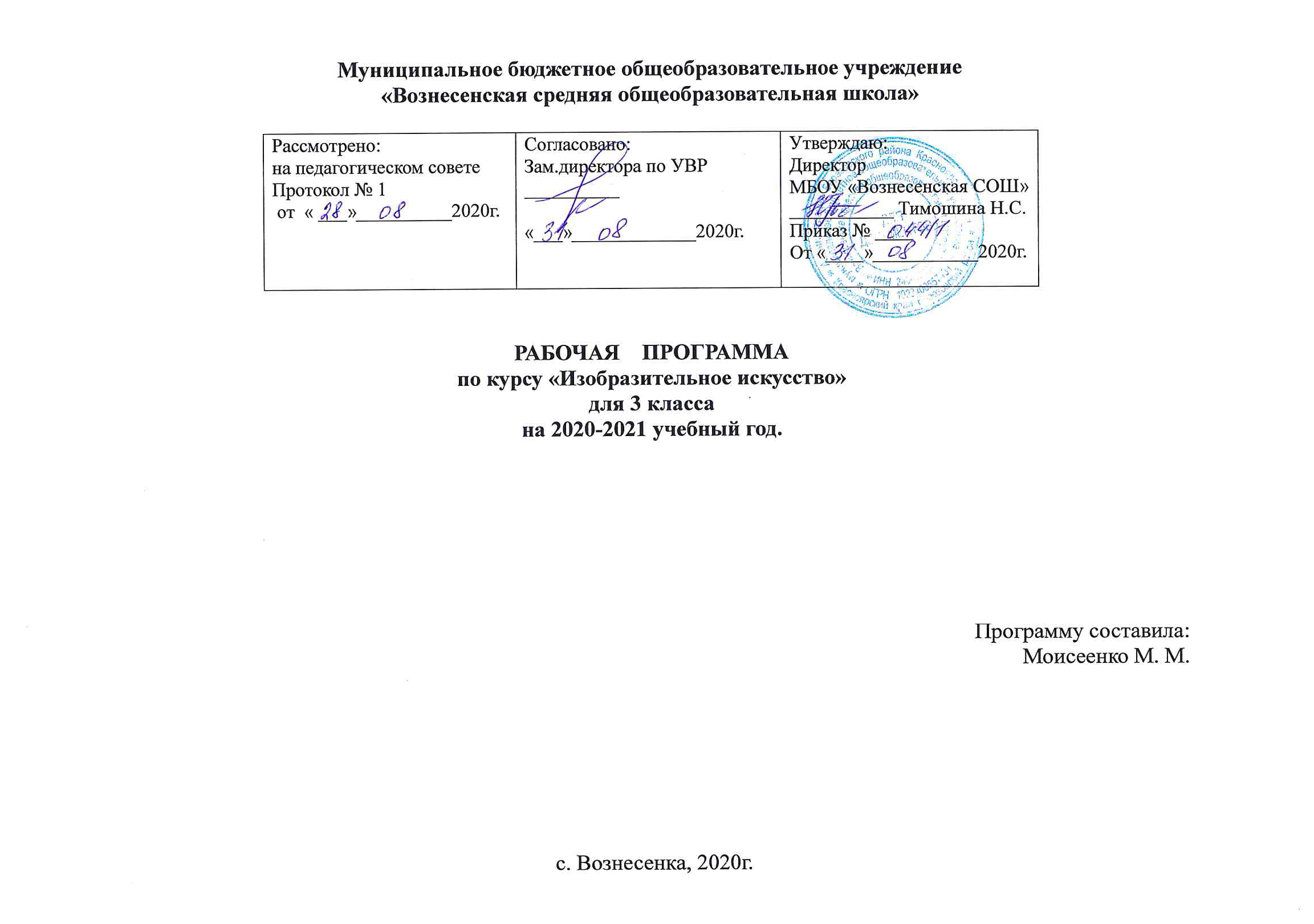 Пояснительная запискаЦели и задачи, решаемые при реализации рабочей программы:-развитие способности к эмоционально-целостному восприятию произведений изобразительного искусства ,выражению в творческих работах своего отношения к окружающему миру;-освоение первичных знаний о мире классических искусств: изобразительном, декоративно-прикладном, архитектуре, дизайне; о форме их бытования в повседневном окружении ребенка;- овладение элементарными умениями , навыками , способами художественной деятельности;-воспитание эмоциональной отзывчивости и культуры восприятия произведений профессионального и народного изобразительного искусства; нравственных и эстетических чувств, любви к природе, Родине.Планируемые результаты изучения учебного предмета             Программа обеспечивает достижение учащимися начальной школы личностных, метапредметных и предметных результатов.Личностные:- формирование чувства гордости за культуру и искусство Родины, своего города; уважительное отношение к культуре и искусству других народов нашей страны и мира в целом;- формирование социальной роли ученика;- формирование положительного отношения к учению;- представления о  ценности природного мира для практической деятельности человекаразвитие готовности к сотрудничеству и дружбе;- осмысление своего поведения в школьном коллективе;- ориентация на понимание причин успеха в деятельности.- формирование уважительного и доброжелательного отношения к труду сверстников.  - формирование умения радоваться успехам одноклассников;- формирование чувства прекрасного на основе знакомства с художественной  культурой;- умение видеть красоту труда и творчества.- формирование широкой мотивационной основы творческой деятельности;- формирование потребности в реализации основ правильного поведения в поступках и деятельности;Метапредметные результатыРегулятивные:- Проговаривать последовательность действий на уроке.- Учиться работать по предложенному учителем плану.- Учиться отличать верно выполненное задание от неверного.- Учиться совместно с учителем и другими учениками давать эмоциональную оценку   деятельности класса на уроке.Познавательные:- Ориентироваться в своей системе знаний: отличать новое от уже известного с помощью учителя.- Делать предварительный отбор источников информации: ориентироваться в учебнике (на развороте, в оглавлении, в словаре).- Добывать новые знания: находить ответы на вопросы, используя учебник, свой жизненный опыт и информацию, полученную на уроке.- Перерабатывать полученную информацию: делать выводы в результате совместной работы всего класса.- Сравнивать и группировать произведения изобразительного искусства (по изобразительным средствам, жанрам и т.д.).- Преобразовывать информацию из одной формы в другую на основе заданных в учебнике и рабочей тетради алгоритмов самостоятельно выполнять творческие задания.Коммуникативные:- Уметь пользоваться языком изобразительного искусства: донести свою позицию до собеседника;- оформлять свою мысль в устной форме (на уровне одного предложения или небольшого рассказа).- Совместно договариваться о правилах общения и поведения в школе и на уроках изобразительного искусства и следовать им.- Учиться согласованно работать в группе:- Учиться планировать работу в группе;- Учиться распределять работу между участниками проекта; - Понимать общую задачу проекта и точно выполнять свою часть работы;- Уметь выполнять различные роли в группе (лидера, исполнителя, критика).- Овладевать приёмами поиска и использования информации, работы с доступными электронными ресурсами. Предметные результаты:Учащиеся должны знать:- основные виды и жанры изобразительных искусств;- основы изобразительной грамоты (цвет, тон, пропорции, композиция);- имена выдающихся представителей русского и зарубежного искусства и их основные произведения;- названия наиболее крупных художественных музеев России;- названия известных центров народных художественных ремесел РоссииУчащиеся должны уметь:- Конструировать и лепить.- Рисовать с натуры и представлению- Выстраивать ритм, выбирать изобразительные мотивы, их превращение в композицию. - Работать с акварелью и гуашью; - Выполнять конструктивное строение: объемное изображение предметов из цветной и белой бумаги.- Выполнять эскизы.- Работать  акварелью, гуашью;  в смешанной технике (фон – пейзаж, аппликация; макетирование, конструирование).- Декоративно-прикладное творчество.Рабочая  программа рассчитана на 34 часа в год при 1 часе в неделю.УЧЕБНЫЙ ПЛАНФормы контроля уровня достижений планируемых результатов, критерии оцениванияФормы контроля:Этапы оценивания детского рисунка:как решена композиция: как организована плоскость листа, как согласованы между собой все компоненты изображения, как выдержана общая идея и содержание;характер формы предметов: степень сходства  изображения с предметами реальной действительности или умение подметить и передать в изображении наиболее характерное;качество конструктивного построения: как выражена конструктивная основа формы, как связаны детали предмета между собой и с общей формой;владение техникой: как ученик пользуется карандашом, кистью, как использует штрих, мазок в построении изображения, какова выразительность линии, штриха, мазка;общее впечатление от работы. Возможности ученика, его успехи, его вкус.Критерии оценивания знаний и уменийОценка «5» - поставленные задачи выполнены быстро и хорошо, без ошибок; работа выразительна интересна.Оценка «4»- поставленные задачи выполнены быстро, но работа не выразительна, хотя и не имеет грубых ошибок.Оценка «3»- поставленные задачи выполнены частично, работа не выразительна, в ней можно обнаружить грубые ошибки.Оценка «2»- поставленные задачи не выполнены                                                          Проект Критерии и нормы оценки знаний, умений, навыков: Актуальность проблемыКорректность методов исследованияАктивность каждого участника проекта в соответствии с его индивидуальными возможностямиХарактер общения участников проектаГлубина проникновения в проблему, использование знаний из других областейУмение аргументировать свои заключения, выводыЭстетика оформления проектаИнформационные источники и средства обучения.Для учителя:1. Агеева И.Д. Занимательные материалы по изобразительному искусству / Творческий центр Сфера, Москва, 2007.-156с.2.Аранова С.В. Обучение изобразительному искусству. Интеграция художественного и логического – СПб.: КАРО, 2004. – 176с.: ил.3. Ельченко Н.Ю., Бобкова Л.Г. разработка рабочей программы по учебному предмету «Изобразительное искусство» методические рекомендации для учителей изобразительного искусства 4. Ельченко Н.Ю. Оценочная деятельность на уроках изобразительного искусства /                                                                                                            5. Коротеева Е.И. Изобразительное искусство «Ты и искусство» учебник для второго класса (2010 год).6. Неменский Б.М. Изобразительное искусство и художественный труд 1-9 классы / Москва , «Просвещение», 2007.-141с.7. Неменский, Б. М. Изобразительное искусство и художественный труд: 1-4 классы. - М.: Просвещение, 2010г.8 Сокольникова Н.М. Изобразительное искусства и методика его преподавания в начальной школе. /Москва, Издательский центр «Академия», 1999.-364с.Для обучающихся:1.  Конышев Н.М. Искусство Энциклопедия. Москва «РОМСЕН» 2011.2.  Платонова Н. Искусство энциклопедия:. Москва «Ромсэн» 2012.Календарно-тематическое планированиеПриложение Контрольно-измерительные материалы по предметуПроверочные работы игры и упражнения  на уроках рисования с натуры, по памяти и по представлению в 3 классе.Упражнение «Составь натюрморт».Цель:  формировать композиционные навыки, развивать наблюдательность и зрительную память.Дидактический материал:  наборы шаблонов различных предметов (разные по цветовой гамме и размеру).Содержание: Учащиеся должны составить натюрморт из данных предметов вспоминая правила композиции.КарточкиВ какой из этих картин глубина пространства воспринимается более отчетливо? Какими средствами художник достигает этого? Определи линию горизонта.Назови, какой вид перспективы применили художники в своих картинах?Рассмотри картину А.К. Саврасова «Грачи прилетели» и два предварительных рисунка, отражающих замысел художника. Ответь, как называются такие рисунки. (зарисовки, наброски, эскизы).Назови русских художников, написавших картины (или фрагменты ), которые представлены. (П.А. Федотов, В. Д. Поленов, М. В. Нестеров ).Назови виды графики. (плакат, книжная иллюстрация, станковая графика)Как называются эти натюрморты? Кто их авторы? В какую эпоху каждый из них был создан?ВопросыЧто такое конструкция предмета?Что такое пропорции предмета?Приведите примеры плоских и объёмных предметов. Перечисли геометрические тела, имеющие объемную форму?С помощью каких художественных средств можно передать объём предметов в рисунке?Что такое колорит? Что может передать художник с помощью колорита?Какие картины с холодным колоритом ты знаешь? (с теплым ) Кто их авторы?Как ты понимаешь, что такое композиция?Расскажи, что знаешь о набросках и зарисовках .Какими художественными материалами выполняют наброски и зарисовки?Чем отличается рисование по памяти  от рисования с натуры?Что ты знаешь об анималистическом жанре? Назови художников-анималистов и их произведения: картины, рисунки, скульптуры.ВикториныКакие картины можно отнести к следующим жанрам *:- анималистический _______________________________________________- портрет_________________________________________________________- пейзаж _________________________________________________________- натюрморт ______________________________________________________- сюжетно-тематическая картина _____________________________________2. Ответь на вопросы :- Какие разновидности портрета ты можешь назвать?_____________________        ___________________________________________________________________- Какие ты знаешь разновидности пейзажного жанра? _____________________        ____________________________________________________________________- Каких русских художников-пейзажистов ты знаешь?_______________________       _____________________________________________________________________ - Какие русские художники писали картины на сказочно-былинные темы?_____        _____________________________________________________________________3. Назови своего любимого художника и любимый жанр.4. Реши кроссворд.Если ты правильно разгадаешь кроссворд по горизонтали, то по вертикали получишь универсальное слово, объединяющие все отгаданные тобой. (Жанр.)Жанр, в котором главный герой – природа. (Пейзаж.)Самый древний жанр. (Анималистический.)Известный русский художник, сказочник, автор картин «Богатыри», «Алёнушка», «Ковёр-самолет» (Васнецов.)Художник , изображающий море. (Маринист.)Проверочные работы игры и упражнения на уроках тематического рисования.Упражнение  «Вспомни сказку»Упражнение проводится перед иллюстрированием русских народных сказках.Цель: развивать наблюдательность, зрительную память и логическое мышление.Содержание: используются фрагменты сказки. Учащиеся должны вспомнить сказку и рассказать данный эпизод. Убрать фрагменты, которые не подходят к данной теме.Рисунок на тему.Цель: развивать наблюдательность, зрительную память и логическое мышление.Содержание: Используется несколько картин пейзажного жанра на различную тему. Ученики должны выбрать картину близкую им по духу  нарисовать свой пейзаж.Вопросы:Что такое композиция в изобразительном искусстве? Расскажите о последовательности рисования на тему?Что такое иллюстрация к сказке?Как найти главный сюжет в сказке?Что значит рисовать на тему?Каких русских художников- пейзажистов ты знаешь?Какие русские художники писали картины на сказочно-былинные темы?Рисование на тему « Пусть всегда будет солнце»КарточкиВ какой из этих картин глубина пространства воспринимается более отчетливо? Какими средствами художник достигает этого? Определи линию горизонта.Назови, какой вид перспективы применили художники в своих картинах?Рассмотри картину А.К. Саврасова «Грачи прилетели» и два предварительных рисунка, отражающих замысел художника. Ответь, как называются такие рисунки. (зарисовки, наброски, эскизы).Проверочные работы игры и упражнения на уроках декоративного рисования.Упражнение «Лесная сказка »Упражнение выполняется при рисовании эскизов оформления декоративной тарелки с узором из ягод в круге на тему «Лесная сказка».Цепь: воспитывать у учащихся чувство цветовой гармонии и художественный вкус.Содержание: используем цветовой круг. Учитель повторяет с детьми пары гармонично сочетающихся цветов, указывая на них стрелками в цветовом круге. Начинаем расписывать  тарелки варианты: «Лето», «После дождя», «Вечерний»Вопросы:Что такое орнамент?Какие бывают орнаменты?Какие вы знаете народные промыслы?Какие изделия гжельских мастеров вы знаете?Из какого материала изготовлена посуда для гжельской росписи?Какие цвета используются в гжельской росписи?Что вы знаете о дымковской игрушке, филимоновской игрушке? Какие цвета  и какие элементы росписи использует художник?Какие изделия  городецких мастеров вы знаете?Из какого материала изготовлена посуда для городецкой  росписи?Какие цвета используются в городецкой росписи?Что такое аппликация?Проверочные работы игры и упражнения во время бесед об изобразительном искусстве и красоте вокруг насИгра  «В музее Осени»Цель: развивать у детей наблюдательность и зрительную память; воспитывать интерес к произведениям изобразительного искусства.Дидактический материал: 5-6 репродукций осенних пейзажей, неизвестных учащимся.Содержание: один из учеников выбирает картину и рассказывает про нее другому ученику, а он должен будет ее найти среди других картин.Игра «Художники и их картины»Цель: закрепить знания учащихся о картинах известных художников; воспитывать интерес к ИЗО.Дидактический материал: репродукции с  изображениями художников И. И. Левитана, И.И. Шишкина, В.М. Васнецова, И. Машкова, Н, Романдин. и их репродукции .Содержание: Портреты каких художников представлены на классной доске? После того как все художники узнаны рядом ищем и вывешиваем их картины.КарточкиПеречисли виды изобразительного искусства.Какими красками могут создаваться произведения живописи?Какая техника живописи тебе нравится? Почему?Какие произведения графики ты знаешь?В каких художественных материалах могут выполняться произведения графики?Что ты знаешь о скульптуре? Из каких материалов выполняется скульптура?С какими видами архитектуры ты познакомился?Наша столица? Назови художников и их картины изображающих столицу?Тема матери в творчестве художников.Какая из картин, изображающих родную природу, тебе ближе всего по настроению? Расскажи о ней.Кто из известных тебе художников изображал море? Назови их картины.Как называют художников изображающие море?Какие художественные музеи ты знаешь?1Вводный урок1 час2Искусство в твоем доме7 час3Искусство на улицах твоего города 7 час4Художник и зрелище 11 час5Художник и музей                                           8 часИтого: 34 часа.   Обязательные формы и методы контроляИные формы учета достиженийИные формы учета достиженийИные формы учета достиженийтекущая аттестацияитоговая (четверть, год) аттестацияурочная деятельностьвнеурочная деятельность- Индивидуальный и фронтальный опрос- Работа в паре, в группе- Проектная деятельность- Презентация своей работы - Отчетные выставки творческих  (индивидуальных и коллективных) работ- Конференциядостижений учащихся -анализ динамики текущей успеваемости- участие  в выставках, конкурсах, соревнованиях- активность в проектах и программах внеурочной деятельности- творческий отчет- Индивидуальный и фронтальный опрос- Работа в паре, в группе- Проектная деятельность- Презентация своей работы - Отчетные выставки творческих  (индивидуальных и коллективных) работ- Конференциядостижений учащихся - портфолио - анализ психолого-педагогических исследований- портфолио - анализ психолого-педагогических исследований№ п/пДатаТема урокаТема урокаОборудованиеОборудованиеСодержание в соответствии ФГОСВиды деятельности обучающихся.Формы контроляЛичностные:формирование социальной роли ученика;формирование положительного отношения к учению;представления о  ценности природного мира для практической деятельности человекаразвитие готовности к сотрудничеству и дружбе; осмысление своего поведения в школьном коллективе;ориентация на понимание причин успеха в деятельности.формирование уважительного и доброжелательного отношения к труду сверстников. Умение радоваться успехам одноклассников;формирование чувства прекрасного на основе знакомства с художественной  культурой; умение видеть красоту труда и творчества.формирование широкой мотивационной основы творческой деятельности; формирование потребности в реализации основ правильного поведения в поступках и деятельности;Регулятивные:Проговаривать последовательность действий на уроке.Учиться работать по предложенному учителем плану.Учиться отличать верно выполненное задание от неверного.Учиться совместно с учителем и другими учениками давать эмоциональную оценку деятельности класса на уроке.Познавательные:Ориентироваться в своей системе знаний: отличать новое от уже известного с помощью учителя.Делать предварительный отбор источников информации: ориентироваться в учебнике (на развороте, в оглавлении, в словаре).Добывать новые знания: находить ответы на вопросы, используя учебник, свой жизненный опыт и информацию, полученную на уроке.Перерабатывать полученную информацию: делать выводы в результате совместной работы всего класса.Сравнивать и группировать произведения изобразительного искусства (по изобразительным средствам, жанрам и т.д.).Преобразовывать информацию из одной формы в другую на основе заданных в учебнике и рабочей тетради алгоритмов самостоятельно выполнять творческие задания.Коммуникативные:Уметь пользоваться языком изобразительного искусства:донести свою позицию до собеседника;оформить свою мысль в устной и письменной форме (на уровне одного предложения или небольшого текста).Уметь слушать и понимать высказывания собеседников.Уметь выразительно читать и пересказывать содержание текста.Совместно договариваться о правилах общения и поведения в школе и на уроках изобразительного искусства и следовать им.Учиться согласованно работать в группе: учиться планировать работу в группе; учиться распределять работу между участниками проекта;понимать общую задачу проекта и точно выполнять свою часть работы; уметь выполнять различные роли в группе (лидера, исполнителя, критика).Овладевать приёмами поиска и использования информации, работы с доступными электронными ресурсами. Предметные:Конструирование и лепка.Рисование с натуры и представлениюПостроение ритма, выбор изобразительных мотивов, их превращение в орнамент. Работа с акварелью и гуашью; художественная роспись платков, их разнообразие, орнаментКонструирование из цветной и белой бумагиКонструктивное строение: объемное изображение фигурВыполнение эскизов.Работа акварелью, гуашью, в смешанной технике (фон – пейзаж, аппликация; макетирование, конструирование).Декоративно-прикладное творчество.Личностные:формирование социальной роли ученика;формирование положительного отношения к учению;представления о  ценности природного мира для практической деятельности человекаразвитие готовности к сотрудничеству и дружбе; осмысление своего поведения в школьном коллективе;ориентация на понимание причин успеха в деятельности.формирование уважительного и доброжелательного отношения к труду сверстников. Умение радоваться успехам одноклассников;формирование чувства прекрасного на основе знакомства с художественной  культурой; умение видеть красоту труда и творчества.формирование широкой мотивационной основы творческой деятельности; формирование потребности в реализации основ правильного поведения в поступках и деятельности;Регулятивные:Проговаривать последовательность действий на уроке.Учиться работать по предложенному учителем плану.Учиться отличать верно выполненное задание от неверного.Учиться совместно с учителем и другими учениками давать эмоциональную оценку деятельности класса на уроке.Познавательные:Ориентироваться в своей системе знаний: отличать новое от уже известного с помощью учителя.Делать предварительный отбор источников информации: ориентироваться в учебнике (на развороте, в оглавлении, в словаре).Добывать новые знания: находить ответы на вопросы, используя учебник, свой жизненный опыт и информацию, полученную на уроке.Перерабатывать полученную информацию: делать выводы в результате совместной работы всего класса.Сравнивать и группировать произведения изобразительного искусства (по изобразительным средствам, жанрам и т.д.).Преобразовывать информацию из одной формы в другую на основе заданных в учебнике и рабочей тетради алгоритмов самостоятельно выполнять творческие задания.Коммуникативные:Уметь пользоваться языком изобразительного искусства:донести свою позицию до собеседника;оформить свою мысль в устной и письменной форме (на уровне одного предложения или небольшого текста).Уметь слушать и понимать высказывания собеседников.Уметь выразительно читать и пересказывать содержание текста.Совместно договариваться о правилах общения и поведения в школе и на уроках изобразительного искусства и следовать им.Учиться согласованно работать в группе: учиться планировать работу в группе; учиться распределять работу между участниками проекта;понимать общую задачу проекта и точно выполнять свою часть работы; уметь выполнять различные роли в группе (лидера, исполнителя, критика).Овладевать приёмами поиска и использования информации, работы с доступными электронными ресурсами. Предметные:Конструирование и лепка.Рисование с натуры и представлениюПостроение ритма, выбор изобразительных мотивов, их превращение в орнамент. Работа с акварелью и гуашью; художественная роспись платков, их разнообразие, орнаментКонструирование из цветной и белой бумагиКонструктивное строение: объемное изображение фигурВыполнение эскизов.Работа акварелью, гуашью, в смешанной технике (фон – пейзаж, аппликация; макетирование, конструирование).Декоративно-прикладное творчество.Личностные:формирование социальной роли ученика;формирование положительного отношения к учению;представления о  ценности природного мира для практической деятельности человекаразвитие готовности к сотрудничеству и дружбе; осмысление своего поведения в школьном коллективе;ориентация на понимание причин успеха в деятельности.формирование уважительного и доброжелательного отношения к труду сверстников. Умение радоваться успехам одноклассников;формирование чувства прекрасного на основе знакомства с художественной  культурой; умение видеть красоту труда и творчества.формирование широкой мотивационной основы творческой деятельности; формирование потребности в реализации основ правильного поведения в поступках и деятельности;Регулятивные:Проговаривать последовательность действий на уроке.Учиться работать по предложенному учителем плану.Учиться отличать верно выполненное задание от неверного.Учиться совместно с учителем и другими учениками давать эмоциональную оценку деятельности класса на уроке.Познавательные:Ориентироваться в своей системе знаний: отличать новое от уже известного с помощью учителя.Делать предварительный отбор источников информации: ориентироваться в учебнике (на развороте, в оглавлении, в словаре).Добывать новые знания: находить ответы на вопросы, используя учебник, свой жизненный опыт и информацию, полученную на уроке.Перерабатывать полученную информацию: делать выводы в результате совместной работы всего класса.Сравнивать и группировать произведения изобразительного искусства (по изобразительным средствам, жанрам и т.д.).Преобразовывать информацию из одной формы в другую на основе заданных в учебнике и рабочей тетради алгоритмов самостоятельно выполнять творческие задания.Коммуникативные:Уметь пользоваться языком изобразительного искусства:донести свою позицию до собеседника;оформить свою мысль в устной и письменной форме (на уровне одного предложения или небольшого текста).Уметь слушать и понимать высказывания собеседников.Уметь выразительно читать и пересказывать содержание текста.Совместно договариваться о правилах общения и поведения в школе и на уроках изобразительного искусства и следовать им.Учиться согласованно работать в группе: учиться планировать работу в группе; учиться распределять работу между участниками проекта;понимать общую задачу проекта и точно выполнять свою часть работы; уметь выполнять различные роли в группе (лидера, исполнителя, критика).Овладевать приёмами поиска и использования информации, работы с доступными электронными ресурсами. Предметные:Конструирование и лепка.Рисование с натуры и представлениюПостроение ритма, выбор изобразительных мотивов, их превращение в орнамент. Работа с акварелью и гуашью; художественная роспись платков, их разнообразие, орнаментКонструирование из цветной и белой бумагиКонструктивное строение: объемное изображение фигурВыполнение эскизов.Работа акварелью, гуашью, в смешанной технике (фон – пейзаж, аппликация; макетирование, конструирование).Декоративно-прикладное творчество.Личностные:формирование социальной роли ученика;формирование положительного отношения к учению;представления о  ценности природного мира для практической деятельности человекаразвитие готовности к сотрудничеству и дружбе; осмысление своего поведения в школьном коллективе;ориентация на понимание причин успеха в деятельности.формирование уважительного и доброжелательного отношения к труду сверстников. Умение радоваться успехам одноклассников;формирование чувства прекрасного на основе знакомства с художественной  культурой; умение видеть красоту труда и творчества.формирование широкой мотивационной основы творческой деятельности; формирование потребности в реализации основ правильного поведения в поступках и деятельности;Регулятивные:Проговаривать последовательность действий на уроке.Учиться работать по предложенному учителем плану.Учиться отличать верно выполненное задание от неверного.Учиться совместно с учителем и другими учениками давать эмоциональную оценку деятельности класса на уроке.Познавательные:Ориентироваться в своей системе знаний: отличать новое от уже известного с помощью учителя.Делать предварительный отбор источников информации: ориентироваться в учебнике (на развороте, в оглавлении, в словаре).Добывать новые знания: находить ответы на вопросы, используя учебник, свой жизненный опыт и информацию, полученную на уроке.Перерабатывать полученную информацию: делать выводы в результате совместной работы всего класса.Сравнивать и группировать произведения изобразительного искусства (по изобразительным средствам, жанрам и т.д.).Преобразовывать информацию из одной формы в другую на основе заданных в учебнике и рабочей тетради алгоритмов самостоятельно выполнять творческие задания.Коммуникативные:Уметь пользоваться языком изобразительного искусства:донести свою позицию до собеседника;оформить свою мысль в устной и письменной форме (на уровне одного предложения или небольшого текста).Уметь слушать и понимать высказывания собеседников.Уметь выразительно читать и пересказывать содержание текста.Совместно договариваться о правилах общения и поведения в школе и на уроках изобразительного искусства и следовать им.Учиться согласованно работать в группе: учиться планировать работу в группе; учиться распределять работу между участниками проекта;понимать общую задачу проекта и точно выполнять свою часть работы; уметь выполнять различные роли в группе (лидера, исполнителя, критика).Овладевать приёмами поиска и использования информации, работы с доступными электронными ресурсами. Предметные:Конструирование и лепка.Рисование с натуры и представлениюПостроение ритма, выбор изобразительных мотивов, их превращение в орнамент. Работа с акварелью и гуашью; художественная роспись платков, их разнообразие, орнаментКонструирование из цветной и белой бумагиКонструктивное строение: объемное изображение фигурВыполнение эскизов.Работа акварелью, гуашью, в смешанной технике (фон – пейзаж, аппликация; макетирование, конструирование).Декоративно-прикладное творчество.Личностные:формирование социальной роли ученика;формирование положительного отношения к учению;представления о  ценности природного мира для практической деятельности человекаразвитие готовности к сотрудничеству и дружбе; осмысление своего поведения в школьном коллективе;ориентация на понимание причин успеха в деятельности.формирование уважительного и доброжелательного отношения к труду сверстников. Умение радоваться успехам одноклассников;формирование чувства прекрасного на основе знакомства с художественной  культурой; умение видеть красоту труда и творчества.формирование широкой мотивационной основы творческой деятельности; формирование потребности в реализации основ правильного поведения в поступках и деятельности;Регулятивные:Проговаривать последовательность действий на уроке.Учиться работать по предложенному учителем плану.Учиться отличать верно выполненное задание от неверного.Учиться совместно с учителем и другими учениками давать эмоциональную оценку деятельности класса на уроке.Познавательные:Ориентироваться в своей системе знаний: отличать новое от уже известного с помощью учителя.Делать предварительный отбор источников информации: ориентироваться в учебнике (на развороте, в оглавлении, в словаре).Добывать новые знания: находить ответы на вопросы, используя учебник, свой жизненный опыт и информацию, полученную на уроке.Перерабатывать полученную информацию: делать выводы в результате совместной работы всего класса.Сравнивать и группировать произведения изобразительного искусства (по изобразительным средствам, жанрам и т.д.).Преобразовывать информацию из одной формы в другую на основе заданных в учебнике и рабочей тетради алгоритмов самостоятельно выполнять творческие задания.Коммуникативные:Уметь пользоваться языком изобразительного искусства:донести свою позицию до собеседника;оформить свою мысль в устной и письменной форме (на уровне одного предложения или небольшого текста).Уметь слушать и понимать высказывания собеседников.Уметь выразительно читать и пересказывать содержание текста.Совместно договариваться о правилах общения и поведения в школе и на уроках изобразительного искусства и следовать им.Учиться согласованно работать в группе: учиться планировать работу в группе; учиться распределять работу между участниками проекта;понимать общую задачу проекта и точно выполнять свою часть работы; уметь выполнять различные роли в группе (лидера, исполнителя, критика).Овладевать приёмами поиска и использования информации, работы с доступными электронными ресурсами. Предметные:Конструирование и лепка.Рисование с натуры и представлениюПостроение ритма, выбор изобразительных мотивов, их превращение в орнамент. Работа с акварелью и гуашью; художественная роспись платков, их разнообразие, орнаментКонструирование из цветной и белой бумагиКонструктивное строение: объемное изображение фигурВыполнение эскизов.Работа акварелью, гуашью, в смешанной технике (фон – пейзаж, аппликация; макетирование, конструирование).Декоративно-прикладное творчество.Личностные:формирование социальной роли ученика;формирование положительного отношения к учению;представления о  ценности природного мира для практической деятельности человекаразвитие готовности к сотрудничеству и дружбе; осмысление своего поведения в школьном коллективе;ориентация на понимание причин успеха в деятельности.формирование уважительного и доброжелательного отношения к труду сверстников. Умение радоваться успехам одноклассников;формирование чувства прекрасного на основе знакомства с художественной  культурой; умение видеть красоту труда и творчества.формирование широкой мотивационной основы творческой деятельности; формирование потребности в реализации основ правильного поведения в поступках и деятельности;Регулятивные:Проговаривать последовательность действий на уроке.Учиться работать по предложенному учителем плану.Учиться отличать верно выполненное задание от неверного.Учиться совместно с учителем и другими учениками давать эмоциональную оценку деятельности класса на уроке.Познавательные:Ориентироваться в своей системе знаний: отличать новое от уже известного с помощью учителя.Делать предварительный отбор источников информации: ориентироваться в учебнике (на развороте, в оглавлении, в словаре).Добывать новые знания: находить ответы на вопросы, используя учебник, свой жизненный опыт и информацию, полученную на уроке.Перерабатывать полученную информацию: делать выводы в результате совместной работы всего класса.Сравнивать и группировать произведения изобразительного искусства (по изобразительным средствам, жанрам и т.д.).Преобразовывать информацию из одной формы в другую на основе заданных в учебнике и рабочей тетради алгоритмов самостоятельно выполнять творческие задания.Коммуникативные:Уметь пользоваться языком изобразительного искусства:донести свою позицию до собеседника;оформить свою мысль в устной и письменной форме (на уровне одного предложения или небольшого текста).Уметь слушать и понимать высказывания собеседников.Уметь выразительно читать и пересказывать содержание текста.Совместно договариваться о правилах общения и поведения в школе и на уроках изобразительного искусства и следовать им.Учиться согласованно работать в группе: учиться планировать работу в группе; учиться распределять работу между участниками проекта;понимать общую задачу проекта и точно выполнять свою часть работы; уметь выполнять различные роли в группе (лидера, исполнителя, критика).Овладевать приёмами поиска и использования информации, работы с доступными электронными ресурсами. Предметные:Конструирование и лепка.Рисование с натуры и представлениюПостроение ритма, выбор изобразительных мотивов, их превращение в орнамент. Работа с акварелью и гуашью; художественная роспись платков, их разнообразие, орнаментКонструирование из цветной и белой бумагиКонструктивное строение: объемное изображение фигурВыполнение эскизов.Работа акварелью, гуашью, в смешанной технике (фон – пейзаж, аппликация; макетирование, конструирование).Декоративно-прикладное творчество.Личностные:формирование социальной роли ученика;формирование положительного отношения к учению;представления о  ценности природного мира для практической деятельности человекаразвитие готовности к сотрудничеству и дружбе; осмысление своего поведения в школьном коллективе;ориентация на понимание причин успеха в деятельности.формирование уважительного и доброжелательного отношения к труду сверстников. Умение радоваться успехам одноклассников;формирование чувства прекрасного на основе знакомства с художественной  культурой; умение видеть красоту труда и творчества.формирование широкой мотивационной основы творческой деятельности; формирование потребности в реализации основ правильного поведения в поступках и деятельности;Регулятивные:Проговаривать последовательность действий на уроке.Учиться работать по предложенному учителем плану.Учиться отличать верно выполненное задание от неверного.Учиться совместно с учителем и другими учениками давать эмоциональную оценку деятельности класса на уроке.Познавательные:Ориентироваться в своей системе знаний: отличать новое от уже известного с помощью учителя.Делать предварительный отбор источников информации: ориентироваться в учебнике (на развороте, в оглавлении, в словаре).Добывать новые знания: находить ответы на вопросы, используя учебник, свой жизненный опыт и информацию, полученную на уроке.Перерабатывать полученную информацию: делать выводы в результате совместной работы всего класса.Сравнивать и группировать произведения изобразительного искусства (по изобразительным средствам, жанрам и т.д.).Преобразовывать информацию из одной формы в другую на основе заданных в учебнике и рабочей тетради алгоритмов самостоятельно выполнять творческие задания.Коммуникативные:Уметь пользоваться языком изобразительного искусства:донести свою позицию до собеседника;оформить свою мысль в устной и письменной форме (на уровне одного предложения или небольшого текста).Уметь слушать и понимать высказывания собеседников.Уметь выразительно читать и пересказывать содержание текста.Совместно договариваться о правилах общения и поведения в школе и на уроках изобразительного искусства и следовать им.Учиться согласованно работать в группе: учиться планировать работу в группе; учиться распределять работу между участниками проекта;понимать общую задачу проекта и точно выполнять свою часть работы; уметь выполнять различные роли в группе (лидера, исполнителя, критика).Овладевать приёмами поиска и использования информации, работы с доступными электронными ресурсами. Предметные:Конструирование и лепка.Рисование с натуры и представлениюПостроение ритма, выбор изобразительных мотивов, их превращение в орнамент. Работа с акварелью и гуашью; художественная роспись платков, их разнообразие, орнаментКонструирование из цветной и белой бумагиКонструктивное строение: объемное изображение фигурВыполнение эскизов.Работа акварелью, гуашью, в смешанной технике (фон – пейзаж, аппликация; макетирование, конструирование).Декоративно-прикладное творчество.Личностные:формирование социальной роли ученика;формирование положительного отношения к учению;представления о  ценности природного мира для практической деятельности человекаразвитие готовности к сотрудничеству и дружбе; осмысление своего поведения в школьном коллективе;ориентация на понимание причин успеха в деятельности.формирование уважительного и доброжелательного отношения к труду сверстников. Умение радоваться успехам одноклассников;формирование чувства прекрасного на основе знакомства с художественной  культурой; умение видеть красоту труда и творчества.формирование широкой мотивационной основы творческой деятельности; формирование потребности в реализации основ правильного поведения в поступках и деятельности;Регулятивные:Проговаривать последовательность действий на уроке.Учиться работать по предложенному учителем плану.Учиться отличать верно выполненное задание от неверного.Учиться совместно с учителем и другими учениками давать эмоциональную оценку деятельности класса на уроке.Познавательные:Ориентироваться в своей системе знаний: отличать новое от уже известного с помощью учителя.Делать предварительный отбор источников информации: ориентироваться в учебнике (на развороте, в оглавлении, в словаре).Добывать новые знания: находить ответы на вопросы, используя учебник, свой жизненный опыт и информацию, полученную на уроке.Перерабатывать полученную информацию: делать выводы в результате совместной работы всего класса.Сравнивать и группировать произведения изобразительного искусства (по изобразительным средствам, жанрам и т.д.).Преобразовывать информацию из одной формы в другую на основе заданных в учебнике и рабочей тетради алгоритмов самостоятельно выполнять творческие задания.Коммуникативные:Уметь пользоваться языком изобразительного искусства:донести свою позицию до собеседника;оформить свою мысль в устной и письменной форме (на уровне одного предложения или небольшого текста).Уметь слушать и понимать высказывания собеседников.Уметь выразительно читать и пересказывать содержание текста.Совместно договариваться о правилах общения и поведения в школе и на уроках изобразительного искусства и следовать им.Учиться согласованно работать в группе: учиться планировать работу в группе; учиться распределять работу между участниками проекта;понимать общую задачу проекта и точно выполнять свою часть работы; уметь выполнять различные роли в группе (лидера, исполнителя, критика).Овладевать приёмами поиска и использования информации, работы с доступными электронными ресурсами. Предметные:Конструирование и лепка.Рисование с натуры и представлениюПостроение ритма, выбор изобразительных мотивов, их превращение в орнамент. Работа с акварелью и гуашью; художественная роспись платков, их разнообразие, орнаментКонструирование из цветной и белой бумагиКонструктивное строение: объемное изображение фигурВыполнение эскизов.Работа акварелью, гуашью, в смешанной технике (фон – пейзаж, аппликация; макетирование, конструирование).Декоративно-прикладное творчество.Личностные:формирование социальной роли ученика;формирование положительного отношения к учению;представления о  ценности природного мира для практической деятельности человекаразвитие готовности к сотрудничеству и дружбе; осмысление своего поведения в школьном коллективе;ориентация на понимание причин успеха в деятельности.формирование уважительного и доброжелательного отношения к труду сверстников. Умение радоваться успехам одноклассников;формирование чувства прекрасного на основе знакомства с художественной  культурой; умение видеть красоту труда и творчества.формирование широкой мотивационной основы творческой деятельности; формирование потребности в реализации основ правильного поведения в поступках и деятельности;Регулятивные:Проговаривать последовательность действий на уроке.Учиться работать по предложенному учителем плану.Учиться отличать верно выполненное задание от неверного.Учиться совместно с учителем и другими учениками давать эмоциональную оценку деятельности класса на уроке.Познавательные:Ориентироваться в своей системе знаний: отличать новое от уже известного с помощью учителя.Делать предварительный отбор источников информации: ориентироваться в учебнике (на развороте, в оглавлении, в словаре).Добывать новые знания: находить ответы на вопросы, используя учебник, свой жизненный опыт и информацию, полученную на уроке.Перерабатывать полученную информацию: делать выводы в результате совместной работы всего класса.Сравнивать и группировать произведения изобразительного искусства (по изобразительным средствам, жанрам и т.д.).Преобразовывать информацию из одной формы в другую на основе заданных в учебнике и рабочей тетради алгоритмов самостоятельно выполнять творческие задания.Коммуникативные:Уметь пользоваться языком изобразительного искусства:донести свою позицию до собеседника;оформить свою мысль в устной и письменной форме (на уровне одного предложения или небольшого текста).Уметь слушать и понимать высказывания собеседников.Уметь выразительно читать и пересказывать содержание текста.Совместно договариваться о правилах общения и поведения в школе и на уроках изобразительного искусства и следовать им.Учиться согласованно работать в группе: учиться планировать работу в группе; учиться распределять работу между участниками проекта;понимать общую задачу проекта и точно выполнять свою часть работы; уметь выполнять различные роли в группе (лидера, исполнителя, критика).Овладевать приёмами поиска и использования информации, работы с доступными электронными ресурсами. Предметные:Конструирование и лепка.Рисование с натуры и представлениюПостроение ритма, выбор изобразительных мотивов, их превращение в орнамент. Работа с акварелью и гуашью; художественная роспись платков, их разнообразие, орнаментКонструирование из цветной и белой бумагиКонструктивное строение: объемное изображение фигурВыполнение эскизов.Работа акварелью, гуашью, в смешанной технике (фон – пейзаж, аппликация; макетирование, конструирование).Декоративно-прикладное творчество.1. Искусство в твоем доме (8 ч.)1. Искусство в твоем доме (8 ч.)1. Искусство в твоем доме (8 ч.)1. Искусство в твоем доме (8 ч.)1. Искусство в твоем доме (8 ч.)1. Искусство в твоем доме (8 ч.)1. Искусство в твоем доме (8 ч.)1. Искусство в твоем доме (8 ч.)1. Искусство в твоем доме (8 ч.)1.102.09Воплощение замысла в искусстве. Свободное рисование “Мое впечатления о лете”Воплощение замысла в искусстве. Свободное рисование “Мое впечатления о лете”Альбом, цв. карандаши, пастель, акварель, кисти. Альбом, цв. карандаши, пастель, акварель, кисти. Характеризовать и эстетически оценивать разные виды предметов ДПИ, материалы из которых они сделаны. Понимать и объяснять 1.21.309.09Твои игрушки. Изготовление игрушек Твои игрушки. Изготовление игрушек  Материалы: пластилин или глина,  Материалы: пластилин или глина, Тема. Твоя игрушка. Игрушки, т. е.Характеризовать и эстетически оценивать разные виды предметов ДПИ, материалы из которых они сделаны. Понимать и объяснять 1.21.316.09из пластилина, глины.из пластилина, глины.гуашь, водоэмульсионная краска для грунта, кисти маленького размера, тампоны; солома, кусочки меха, деревянные брусочки, кусочки ткани, природные материалы.      Зрительный ряд: разнообразные игрушки с ярко выраженным художественным образом; народная игрушка (дымковская, городецкая, филимоновская, каргопольская, богородская), игрушки из подручного материала — упаковок, ткани, меха.                                          Литературный ряд: пословицы, поговорки, русские народные сказки.                                                                                    гуашь, водоэмульсионная краска для грунта, кисти маленького размера, тампоны; солома, кусочки меха, деревянные брусочки, кусочки ткани, природные материалы.      Зрительный ряд: разнообразные игрушки с ярко выраженным художественным образом; народная игрушка (дымковская, городецкая, филимоновская, каргопольская, богородская), игрушки из подручного материала — упаковок, ткани, меха.                                          Литературный ряд: пословицы, поговорки, русские народные сказки.                                                                                     какими им быть, придумал художник. Создание игрушки тоже искусство. Над каждой игрушкой работают все три наших волшебных Мастера — Изображения, Постройки и Украшения. Их совместная работа — это три стадии создания игрушки: придумывание, конструирование, украшение.                                                                                                                Роль игрушки в жизни людей и разнообразие игрушек. Различные материалы, из которых изготавливают игрушки. Детские игрушки, народные игрушки, самодельные игрушки.     Задание: лепка игрушки из пластилина или глины, роспись по белой грунтовке.              Вариант задания: создание игрушки из любых подручных материалов.                            единство 16.09материала, формы и внешнего оформления воспринимаемых объектов. Выявлять  конструктивный образ и характер декора в данных образцах, работу Мастеров Постройки, Украшения и Изображения, рассказывать о ней.Учиться видеть и объяснять образное содержание конструкции и декора предмета. Обретать опыт творчества и художественно-практические навыки в создании эскизов изучаемых предметов. 1.423.09Посуда у тебя дома .Изображение праздничного сервиза при помощи гуаши на листе бумаги.Посуда у тебя дома .Изображение праздничного сервиза при помощи гуаши на листе бумаги.Материалы: пластилин, глина, водоэмульсионная краска, кисть; гуашь, тонированная бумага.                                                                                                                                                  Зрительный ряд: образцы посуды из натурного фонда, слайды народной посуды, посуда из разных материалов (металла, дерева, пластмассы).Материалы: пластилин, глина, водоэмульсионная краска, кисть; гуашь, тонированная бумага.                                                                                                                                                  Зрительный ряд: образцы посуды из натурного фонда, слайды народной посуды, посуда из разных материалов (металла, дерева, пластмассы).Тема. Твоя посуда.                 Роль художника в создании посуды. Форма и украшения посуды обусловлены ее назначением (праздничная или повседневная, детская или взрослая). Работа Мастеров Постройки, Украшения и Изображения по изготовлению посуды: конструкция — форма, украшение, роспись. Посуда из различных материалов.                                                                                                     Задание: лепка посуды из пластилина с росписью по белой грунтовке.                                           Вариант задания: придумать и изобразить на бумаге сервиз из нескольких предметов. При этом обязательно подчеркнуть назначение посуды (для кого она, для какого случая). единство 16.09материала, формы и внешнего оформления воспринимаемых объектов. Выявлять  конструктивный образ и характер декора в данных образцах, работу Мастеров Постройки, Украшения и Изображения, рассказывать о ней.Учиться видеть и объяснять образное содержание конструкции и декора предмета. Обретать опыт творчества и художественно-практические навыки в создании эскизов изучаемых предметов. 1.530.09Мамин платок  Цвет и ритм узора. Изготовление рисунка     « Платок для своей мамы»Мамин платок  Цвет и ритм узора. Изготовление рисунка     « Платок для своей мамы»Материалы: гуашь, кисти, белая и цветная бумага.                                                                                Зрительный ряд: яркие примеры росписи платков и тканей (слайды и натурный фонд); женские образы в произведениях искусства; фотографии, кадры из фильмов; природные мотивы в росписи платков; образцы детских работ по этой теме.Б.Кустодиев «Купчиха». «Ярмарка»Л.Малеев «Рязанские девочки»В.Суриков «Сибирская красавица»Материалы: гуашь, кисти, белая и цветная бумага.                                                                                Зрительный ряд: яркие примеры росписи платков и тканей (слайды и натурный фонд); женские образы в произведениях искусства; фотографии, кадры из фильмов; природные мотивы в росписи платков; образцы детских работ по этой теме.Б.Кустодиев «Купчиха». «Ярмарка»Л.Малеев «Рязанские девочки»В.Суриков «Сибирская красавица»Тема. Мамин платок. Знакомство детей с искусством росписи тканей. Художественная роспись платков и их разнообразие. Выражение в художественном образе платка его назначения: праздничный или повседневный, для молодой женщины или пожилой. Расположение росписи на поле платка, ритмика росписи. Роль Мастера Постройки. Растительный или геометрический характер узора. Колорит платка как средство выражения.                                                                                Задание: создание эскиза платка для мамы, девочки или бабушки (праздничного или повседневного).                                                                                                                            единство 16.09материала, формы и внешнего оформления воспринимаемых объектов. Выявлять  конструктивный образ и характер декора в данных образцах, работу Мастеров Постройки, Украшения и Изображения, рассказывать о ней.Учиться видеть и объяснять образное содержание конструкции и декора предмета. Обретать опыт творчества и художественно-практические навыки в создании эскизов изучаемых предметов. 1.607.10Обои и шторы у тебя дома Рисование с помощью трафарета.Обои и шторы у тебя дома Рисование с помощью трафарета.Материалы: гуашь, кисти, клише, бумага или ткань.                                                                     Зрительный ряд: фотографии художественно разработанных интерьеров, отобранные образцы обоев, художественные эскизы, детские работы по теме.Материалы: гуашь, кисти, клише, бумага или ткань.                                                                     Зрительный ряд: фотографии художественно разработанных интерьеров, отобранные образцы обоев, художественные эскизы, детские работы по теме.Тема. Обои, шторы, в твоем доме.  Роль художника в создании обоев и штор. Разработка эскизов обоев как создание образа будущей комнаты и выражение ее назначения: детская комната или спальня, или гостиная, или комната для работы. Роль цвета обоев в настроении комнаты. Повторяемость узора в обоях. Роль каждого из Братьев-Мастеров в создании обоев и штор: построение ритма, изобразительные мотивы и их превращение в орнамент для украшения комнаты.            Задание: создание эскизов обоев или штор для комнаты, имеющей четкое назначение (спальня, гостиная, детская). Задание можно выполнить и в технике набойки с помощью трафарета или штампа.                                                                                                         единство 16.09материала, формы и внешнего оформления воспринимаемых объектов. Выявлять  конструктивный образ и характер декора в данных образцах, работу Мастеров Постройки, Украшения и Изображения, рассказывать о ней.Учиться видеть и объяснять образное содержание конструкции и декора предмета. Обретать опыт творчества и художественно-практические навыки в создании эскизов изучаемых предметов. 1.714.10Иллюстрация твоей книжки.Иллюстрирование русских народных потешек.Иллюстрация твоей книжки.Иллюстрирование русских народных потешек.Материалы: для учащихся — гуашь или мелки, белая или цветная бумага, ножницы; для учителя — степлер.                                                                                                                  Зрительный ряд: детские книги с хорошими иллюстрациями, книжки-игрушки, различные по назначению и форме взрослые книги; иллюстрации разных авторов к одной и той же сказке.                                                                                                                                  Литературный ряд: текст выбранной сказки.М.Врубель «Пан»,.Васнецов «Алёнушка»Н.Рерих «Заморские гости»Материалы: для учащихся — гуашь или мелки, белая или цветная бумага, ножницы; для учителя — степлер.                                                                                                                  Зрительный ряд: детские книги с хорошими иллюстрациями, книжки-игрушки, различные по назначению и форме взрослые книги; иллюстрации разных авторов к одной и той же сказке.                                                                                                                                  Литературный ряд: текст выбранной сказки.М.Врубель «Пан»,.Васнецов «Алёнушка»Н.Рерих «Заморские гости»Тема. Твоя книжка.  Роль художника в создании книги. Книжная иллюстрация. Художники детской книги. Создание художником формы книги. Многообразие форм и видов книг, игровые формы детских книг. Роль обложки. Шрифт, буквица. Дружная работа трех Мастеров при создании книги.                                                                                                                                                                              Задание: разработка детской книжки-игрушки с иллюстрациями.                                                                  Вариант задания (сокращение): иллюстрация выбранной сказки или конструирование обложки для книжки-игрушки.                                                                                                единство 16.09материала, формы и внешнего оформления воспринимаемых объектов. Выявлять  конструктивный образ и характер декора в данных образцах, работу Мастеров Постройки, Украшения и Изображения, рассказывать о ней.Учиться видеть и объяснять образное содержание конструкции и декора предмета. Обретать опыт творчества и художественно-практические навыки в создании эскизов изучаемых предметов. 1.821.10Труд художника для твоего дома. Изображение при помощи рисунка самой красивой вещи в доме.Труд художника для твоего дома. Изображение при помощи рисунка самой красивой вещи в доме.Альбом, цв. карандаши, пастель, акварель, кисти.Альбом, цв. карандаши, пастель, акварель, кисти.единство 16.09материала, формы и внешнего оформления воспринимаемых объектов. Выявлять  конструктивный образ и характер декора в данных образцах, работу Мастеров Постройки, Украшения и Изображения, рассказывать о ней.Учиться видеть и объяснять образное содержание конструкции и декора предмета. Обретать опыт творчества и художественно-практические навыки в создании эскизов изучаемых предметов. 2. Искусство на улицах твоего города (7 ч.)2. Искусство на улицах твоего города (7 ч.)2. Искусство на улицах твоего города (7 ч.)2. Искусство на улицах твоего города (7 ч.)2. Искусство на улицах твоего города (7 ч.)2. Искусство на улицах твоего города (7 ч.)2. Искусство на улицах твоего города (7 ч.)2. Искусство на улицах твоего города (7 ч.)2. Искусство на улицах твоего города (7 ч.)2.128.10Памятники архитектуры. Изображение на листе бумаги проекта красивого здания.Памятники архитектуры. Изображение на листе бумаги проекта красивого здания.Альбом, цв. карандаши, пастель. Альбом, цв. карандаши, пастель. Тема. Наследие предков: памятники архитектуры.                                                                   Знакомство с древней и новой архитектурой вблизи школы и дома. Художник-архитектор придумывает дома, определяет, какими им быть. Лучшие произведения архитектуры — это достояние народа, их надо беречь и охранять; это эстафета культуры, которую поколения передают друг другу.                                                                                                                       Задание: изучение и изображение одного из архитектурных памятников своих родных мест.    Материалы: восковые мелки или гуашь, кисти, тонированная или белая бумага. Литературный ряд: материалы, связанные с выбранным архитектурным памятником.Учиться видеть архитектурный образ, образ городской среды. Воспринимать и оценивать эстетические достоинства архитектурных построек разных времён, городских украшений. Понимать их значение. Сравнивать их между собой, анализировать, выявляя в них общее и особенное. Овладевать композиционными и оформительскими навыками при создании образа витрины.  2.211.11Парки, скверы, бульвары. Изображение на листе бумаги парка, сквера.Парки, скверы, бульвары. Изображение на листе бумаги парка, сквера.Материалы: цветная и белая бумага, гуашь или восковые мелки, ножницы, клей.            Зрительный ряд: слайды садов и парков разных эпох; видовые фотографии и слайды; изображения садов и парков в искусстве.Материалы: цветная и белая бумага, гуашь или восковые мелки, ножницы, клей.            Зрительный ряд: слайды садов и парков разных эпох; видовые фотографии и слайды; изображения садов и парков в искусстве.Тема. Парки, скверы, бульварыАрхитектура садов и парков. Художник-архитектор придумывает не только здания, но и парки. Парки для отдыха, парки-музеи, детские парки. Рассмотреть, как построены парки и сады, там где мы живем.                                                                                                                   Задание: изображение парка, сквера (возможен коллаж).                                                                                     Вариант задания: построение игрового парка из бумаги (коллективная работа).                         Учиться видеть архитектурный образ, образ городской среды. Воспринимать и оценивать эстетические достоинства архитектурных построек разных времён, городских украшений. Понимать их значение. Сравнивать их между собой, анализировать, выявляя в них общее и особенное. Овладевать композиционными и оформительскими навыками при создании образа витрины.  2.318.11Ажурные ограды. Изготовление из бумаги ажурных оград.Ажурные ограды. Изготовление из бумаги ажурных оград.Материалы: цветная бумага, ножницы, клей.                                                                                          Зрительный ряд: старинные ограды в Москве и Санкт- Петербурге; современные декоративные решетки и ограды в различных городах (слайды).Материалы: цветная бумага, ножницы, клей.                                                                                          Зрительный ряд: старинные ограды в Москве и Санкт- Петербурге; современные декоративные решетки и ограды в различных городах (слайды).Тема. Ажурные ограды.   (1 час)                                                                                                                    Чугунные ограды в Санкт- Петербурге и Москве; их назначение и роль в украшении города. Узорные ограды в родном городе, деревянный ажур наличников.                                                       Задание: создание проекта ажурной решетки или ворот — вырезание из сложенной цветной бумаги (решетки и ворота могут быть вклеены в композицию на тему «Парки, скверы, бульвары»).                                                                                                                                                 Учиться видеть архитектурный образ, образ городской среды. Воспринимать и оценивать эстетические достоинства архитектурных построек разных времён, городских украшений. Понимать их значение. Сравнивать их между собой, анализировать, выявляя в них общее и особенное. Овладевать композиционными и оформительскими навыками при создании образа витрины.  2.425.11Волшебные фонари. Изготовление проекта фонаря при помощи туши и палочки.Волшебные фонари. Изготовление проекта фонаря при помощи туши и палочки.Задание: графическое изображение или конструирование формы фонаря из бумаги.      Материалы: тушь, палочка, белая и цветная бумага, ножницы, клей.Задание: графическое изображение или конструирование формы фонаря из бумаги.      Материалы: тушь, палочка, белая и цветная бумага, ножницы, клей.Тема. Фонари на улицах и в парках.  (1 час)                                                                                Художественные образы фонарей. Форму и украшение фонарей тоже создает художник. Фонари праздничные, торжественные, лирические. Фонари на улицах городов, в парках. Фонари — украшение города. Старинные фонари Москвы и Санкт- Петербурга, других городов.                                                                                                                                                    Учиться видеть архитектурный образ, образ городской среды. Воспринимать и оценивать эстетические достоинства архитектурных построек разных времён, городских украшений. Понимать их значение. Сравнивать их между собой, анализировать, выявляя в них общее и особенное. Овладевать композиционными и оформительскими навыками при создании образа витрины.  2.502.12Витрины. Изготовление плоского эскиза витрины способом аппликации.Витрины. Изготовление плоского эскиза витрины способом аппликации.Материалы: белая и цветная бумага, ножницы, клей.                                                                Зрительный ряд: фотографии и слайды с изображением оформленных витрин; детские работы предыдущих лет. Материалы: белая и цветная бумага, ножницы, клей.                                                                Зрительный ряд: фотографии и слайды с изображением оформленных витрин; детские работы предыдущих лет. Тема. Витрины на улицах.     (1 час)                                                                                                                   Роль художника в создании витрин. Реклама товара. Витрины как украшение города. Изображение, украшение и постройка при создании витрины. Реклама на улице.                      Задание: создание проекта оформления витрины любого магазина (по выбору детей).                   При дополнительном времени дети могут сделать объемные макеты (по группам).    Учиться видеть архитектурный образ, образ городской среды. Воспринимать и оценивать эстетические достоинства архитектурных построек разных времён, городских украшений. Понимать их значение. Сравнивать их между собой, анализировать, выявляя в них общее и особенное. Овладевать композиционными и оформительскими навыками при создании образа витрины.  2.609.12Удивительный транспорт. Изготовление проекта фантастической машины , используя восковые мелки.Удивительный транспорт. Изготовление проекта фантастической машины , используя восковые мелки.Материалы: графические материалы, белая и цветная бумага, ножницы, клей.                           Зрительный ряд: фотографии транспорта; слайды старинных машин. Материалы: графические материалы, белая и цветная бумага, ножницы, клей.                           Зрительный ряд: фотографии транспорта; слайды старинных машин. Тема. Транспорт.   (2 часа)                                                                                                                                           Роль художника в создании машин. Разные формы автомобилей. Украшение машины. Автомобили разных времен. Умение видеть образ в форме машины. Все виды транспорта помогает создавать художник.                                                                                                               Задание: придумать, нарисовать или построить из бумаги образы фантастических машин (наземных, водных, воздушных).                                                                                                     Фантазировать, создавать творческие проекты фантастических машин. Обрести новые навыки в конструировании из бумаги. Участвовать в образовательной игре в качестве экскурсоводов.2.716.12Труд  художника на улицах твоего города. Изготовление проекта улицы города.Труд  художника на улицах твоего города. Изготовление проекта улицы города.Бумага, ножницы, клей. Бумага, ножницы, клей. (Обобщение темы). Опять должен возникнуть вопрос: «Что было бы, если бы наши Братья-Мастера ни к чему не прикасались на улицах нашего города?» На этом уроке из отдельных работ создается одно или несколько коллективных панно. Это может быть панорама улицы из нескольких склеенных в полосу рисунков. Здесь можно разместить ажурные ограды и фонари, транспорт. Дополняется панно фигурами людей, плоскими вырезками деревьев и кустов. Можно провести игру в экскурсоводов и журналистов. Экскурсоводы рассказывают о своем городе, о роли художников, которые создают художественный облик города.                                        Задание: создание коллективного панно «Наш город (село)» в технике коллажа, аппликации. Беседа о роли художника в создании облика города.Фантазировать, создавать творческие проекты фантастических машин. Обрести новые навыки в конструировании из бумаги. Участвовать в образовательной игре в качестве экскурсоводов.3. Художник и зрелище (10 ч.)3. Художник и зрелище (10 ч.)3. Художник и зрелище (10 ч.)3. Художник и зрелище (10 ч.)3.123.12Художник в цирке. Изображение с использованием гуаши самого интересного в цирке.Художник в цирке. Изображение с использованием гуаши самого интересного в цирке.Альбом, гуашь, кисти.Альбом, гуашь, кисти.Тема. Художник в цирке. Праздник в городе.   (1 час)                                                                                                                                                                                                                                                                            Роль художника в цирке. Цирк — образ радостного, искрометного и волшебного зрелища. Искусство цирка — искусство преувеличения и праздничной красочности — веселая тема детского творчества.                                                                                                                         Задание: выполнение рисунка или аппликации на тему циркового представления. Материалы: мелки, гуашь, кисти, цветная бумага, ножницы, клей.                                          Зрительный ряд: фотографии, слайды и видеофрагменты циркового представления.      Заключительный урок четверти предоставляет учителю различные возможности для его проведения. Это может быть театрализованное представление или спектакль с использованием сдеданных на занятиях масок, кукол и т. д. или же дети как Мастера Изображения, Украшения и Постройки могут украсить класс или школу, превратив их в место для праздника.Понимать и объяснять важную роль художника в цирке, театре. Учиться изображать яркое, весёлое, подвижное. Сравнивать объекты, видеть в них интересные выразительные решения. Иметь представление о разных видах театральных кукол, масок, афиши, их истории. Овладевать навыками коллективного художественного творчества. Осваивать навыки локаничного декоративно-обобщённого изображения. Создавать яркие выразительные проекты. Участвовать в театрализованном представлении или весёлом карнавале.3.213.01Образ театрального героя. Изготовление эскиза куклыОбраз театрального героя. Изготовление эскиза куклыАльбом, цв. карандаши, пастель, акварель, кисти.Альбом, цв. карандаши, пастель, акварель, кисти.Тема. Образ театрального героя.  (1 час)                                                                                                     Мир театра, мир условности,  мир игры. Театр кукол как пример видового разнообразия кукол.                                                                                                                                                              Задание: создать эскиз кукольного персонажа.                                                                                      Материалы: картон, разноцветная бумага, краски, клей, ножницы, формат А4.                        Зрительный ряд: слайды эскизов театральных художников.                                                            Литературный ряд: выбранная сказка.Понимать и объяснять важную роль художника в цирке, театре. Учиться изображать яркое, весёлое, подвижное. Сравнивать объекты, видеть в них интересные выразительные решения. Иметь представление о разных видах театральных кукол, масок, афиши, их истории. Овладевать навыками коллективного художественного творчества. Осваивать навыки локаничного декоративно-обобщённого изображения. Создавать яркие выразительные проекты. Участвовать в театрализованном представлении или весёлом карнавале.3.320.01Театральные маски. Изготовление эскиза маскиТеатральные маски. Изготовление эскиза маскиАльбом, цв. карандаши, пастель, акварель, кисти.Альбом, цв. карандаши, пастель, акварель, кисти.Тема. Театральные маски.   (2 часа)                                                                                                            Лицедейство и маска. Маски разных времен и народов. Маска как образ персонажа. Искусство маски в театре и на празднике.                                                                                                         Задание: конструирование выразительных и острохарактерных масок.                                                 Материалы: цветная бумага, ножницы, клей.                                                                                    Зрительный ряд: фотографии масок разных народов и театральных масок.Понимать и объяснять важную роль художника в цирке, театре. Учиться изображать яркое, весёлое, подвижное. Сравнивать объекты, видеть в них интересные выразительные решения. Иметь представление о разных видах театральных кукол, масок, афиши, их истории. Овладевать навыками коллективного художественного творчества. Осваивать навыки локаничного декоративно-обобщённого изображения. Создавать яркие выразительные проекты. Участвовать в театрализованном представлении или весёлом карнавале.3.427.01Театр кукол. Изготовление головы куклыТеатр кукол. Изготовление головы куклыТкань , нитки, иголка, бросовые материалы, клей, пуговицы.Ткань , нитки, иголка, бросовые материалы, клей, пуговицы.Тема. Театр кукол. Голова куклы, театральный костюм.  (2 часа)                                                       Многообразие мира театра кукол. Театр Петрушки, перчаточные и тростевые куклы, марионетки. Работа художника над куклой. Образ куклы, ее конструкция и костюм.               Задание: создание куклы к кукольному спектаклю.                                                                       Материалы: пластилин, бумага, ножницы, клей, куски ткани, нитки, мелкие пуговицы.    Зрительный ряд: слайды с изображением театральных кукол, репродукции из книг о кукольном театре, диафильм.Понимать и объяснять важную роль художника в цирке, театре. Учиться изображать яркое, весёлое, подвижное. Сравнивать объекты, видеть в них интересные выразительные решения. Иметь представление о разных видах театральных кукол, масок, афиши, их истории. Овладевать навыками коллективного художественного творчества. Осваивать навыки локаничного декоративно-обобщённого изображения. Создавать яркие выразительные проекты. Участвовать в театрализованном представлении или весёлом карнавале.3.503.02Театр кукол. Изготовление костюма куклы Театр кукол. Изготовление костюма куклы Ткань , нитки, иголка, бросовые материалы, клей, пуговицы.Ткань , нитки, иголка, бросовые материалы, клей, пуговицы.Тема. Театр кукол. Голова куклы, театральный костюм.  (2 часа)                                                       Многообразие мира театра кукол. Театр Петрушки, перчаточные и тростевые куклы, марионетки. Работа художника над куклой. Образ куклы, ее конструкция и костюм.               Задание: создание куклы к кукольному спектаклю.                                                                       Материалы: пластилин, бумага, ножницы, клей, куски ткани, нитки, мелкие пуговицы.    Зрительный ряд: слайды с изображением театральных кукол, репродукции из книг о кукольном театре, диафильм.Понимать и объяснять важную роль художника в цирке, театре. Учиться изображать яркое, весёлое, подвижное. Сравнивать объекты, видеть в них интересные выразительные решения. Иметь представление о разных видах театральных кукол, масок, афиши, их истории. Овладевать навыками коллективного художественного творчества. Осваивать навыки локаничного декоративно-обобщённого изображения. Создавать яркие выразительные проекты. Участвовать в театрализованном представлении или весёлом карнавале.3.610.02Художник в театре. Изготовление эскиза декораций Художник в театре. Изготовление эскиза декораций Альбом, цв. карандаши, пастэль, акварель, кисти.Альбом, цв. карандаши, пастэль, акварель, кисти.Тема. Художник и театр.   (1 час)                                                                                                                      Спектакль — вымысел и правда театральной игры. Художник — создатель сценического мира. Декорации и костюмы. Процесс создания театрально-сценического оформления. Задание: театр на столе — создание картонного макета и персонажей сказки для игры в спектакль.                                                                                                                                    Материалы: картонная коробка, разноцветная бумага, краски, клей, ножницы.                        Зрительный ряд: слайды эскизов театральных художников.                                                            Литературный ряд: выбранная сказка.Понимать и объяснять важную роль художника в цирке, театре. Учиться изображать яркое, весёлое, подвижное. Сравнивать объекты, видеть в них интересные выразительные решения. Иметь представление о разных видах театральных кукол, масок, афиши, их истории. Овладевать навыками коллективного художественного творчества. Осваивать навыки локаничного декоративно-обобщённого изображения. Создавать яркие выразительные проекты. Участвовать в театрализованном представлении или весёлом карнавале.3.717.02Художник в театре. Изготовление  макетов декораций.Художник в театре. Изготовление  макетов декораций.Ткань , нитки, иголка, бросовые материалы, клей, пуговицы.Ткань , нитки, иголка, бросовые материалы, клей, пуговицы.Тема. Театральный занавес.  (1 час)                                                                                                                      Задание: создание эскиза театрального занавеса.                                                                       Материалы: гуашь, кисти, клей, цветная бумага большого формата.                                               Зрительный ряд: театральные и цирковые занавесы.                                                                                                                                    Понимать и объяснять важную роль художника в цирке, театре. Учиться изображать яркое, весёлое, подвижное. Сравнивать объекты, видеть в них интересные выразительные решения. Иметь представление о разных видах театральных кукол, масок, афиши, их истории. Овладевать навыками коллективного художественного творчества. Осваивать навыки локаничного декоративно-обобщённого изображения. Создавать яркие выразительные проекты. Участвовать в театрализованном представлении или весёлом карнавале.3.824.02Афиша и плакат. Изготовление эскиза плаката-афиши к спектаклю.Афиша и плакат. Изготовление эскиза плаката-афиши к спектаклю.Альбом, цв. карандаши, пастэль, акварель, кисти.Альбом, цв. карандаши, пастэль, акварель, кисти.Тема. Афиша. (2 часа)                                                                                                                                                                                                                                                                 Значение афиши и плаката. Образ зрелища и его выражение в афише. Единство изображения и текста в плакате. Шрифт.                                                                                                                    Задание: создание эскиза плаката-афиши к спектаклю или цирковому представлению.       Материалы: гуашь, кисти, клей, цветная бумага большого формата.                                        Зрительный ряд: театральные и цирковые афиши.Понимать и объяснять важную роль художника в цирке, театре. Учиться изображать яркое, весёлое, подвижное. Сравнивать объекты, видеть в них интересные выразительные решения. Иметь представление о разных видах театральных кукол, масок, афиши, их истории. Овладевать навыками коллективного художественного творчества. Осваивать навыки локаничного декоративно-обобщённого изображения. Создавать яркие выразительные проекты. Участвовать в театрализованном представлении или весёлом карнавале.3.903.03Праздник в городе Изготовление проекта нарядного города к празднику масленица.Праздник в городе Изготовление проекта нарядного города к празднику масленица.Альбом, цв. карандаши, пастель, акварель, кисти.Альбом, цв. карандаши, пастель, акварель, кисти.Понимать и объяснять важную роль художника в цирке, театре. Учиться изображать яркое, весёлое, подвижное. Сравнивать объекты, видеть в них интересные выразительные решения. Иметь представление о разных видах театральных кукол, масок, афиши, их истории. Овладевать навыками коллективного художественного творчества. Осваивать навыки локаничного декоративно-обобщённого изображения. Создавать яркие выразительные проекты. Участвовать в театрализованном представлении или весёлом карнавале.3.1010.03Место художника в зрелищных искусствах.Место художника в зрелищных искусствах.Бумага, ножницы, клей, вырезки из журналов.Бумага, ножницы, клей, вырезки из журналов.Понимать и объяснять важную роль художника в цирке, театре. Учиться изображать яркое, весёлое, подвижное. Сравнивать объекты, видеть в них интересные выразительные решения. Иметь представление о разных видах театральных кукол, масок, афиши, их истории. Овладевать навыками коллективного художественного творчества. Осваивать навыки локаничного декоративно-обобщённого изображения. Создавать яркие выразительные проекты. Участвовать в театрализованном представлении или весёлом карнавале.4. Художник и музей (9 ч.)4. Художник и музей (9 ч.)4. Художник и музей (9 ч.)4. Художник и музей (9 ч.)4.117.03Музей в жизни города Изготовление проекта интерьера  музея.Музей в жизни города Изготовление проекта интерьера  музея.Альбом, цв. карандаши, пастель, акварель, кисти.Изображения музеев  искусств.Третьяковская галерея, Эрмитаж,Музей  изобразительных искусств им. Пушкина, Русский музейАльбом, цв. карандаши, пастель, акварель, кисти.Изображения музеев  искусств.Третьяковская галерея, Эрмитаж,Музей  изобразительных искусств им. Пушкина, Русский музейТема. Музеи в жизни города.  (1 час)                                                                                                                                                                                                                                     Музеи в жизни города и всей страны. Разнообразие музеев. Роль художника в организации экспозиции. Крупнейшие художественные музеи: Третьяковская галерея, Музей изобразительных искусств им. А. С. Пушкина, Эрмитаж, Русский музей; музей родного города. Рассказ учителя и беседа.                                                                                               Задание: «Мы в музее» — изображение музейного интерьера с фигурами зрителей.    Материалы: гуашь или графические материалы; бумага.                                                        Зрительный ряд: слайды и фотографии зданий и интерьеров крупнейших музеев и музеев местного значения, фрагменты видеофильмов с экскурсиями по музеям.                          Рекомендуется посещение художественного музея (экскурсия).                                                          Понимать и объяснять  роль художественного музея и музея ДПИ, их исторического значения. Иметь представление о разных видах музеев и роли художника в создании их экспозиций. Называть самые значительные музеи России.  Иметь представление о разных жанрах изобразительного искусства. Рассуждать о творческой работе зрителя, о своём опыте восприятия произведений изобразительного искусства. Знать имена крупнейших художников. Развивать живописные и композиционные навыки. Рассуждать, эстетически относиться к произведению скульптуры, объяснять значение окружающего пространства для восприятия скульптуры, роль скульптурных памятников. Называть виды скульптуры, материалы, которыми работает скульптор. Называть несколько знакомых памятников и их авторов, уметь рассуждать о созданных образах. Лепить фигуру человека или животного.4.231.03Картина-натюрморт Изображение предметов объемной формы.Картина-натюрморт Изображение предметов объемной формы.Альбом, цв. карандаши, пастэль, акварель, кисти.А.Матисс «Синий горшок и лимон»И.Репин «Яблоки и листья»И.Шишкин «Мухоморы.Этюд»В.Ван Гог «Подсолнухи»Альбом, цв. карандаши, пастэль, акварель, кисти.А.Матисс «Синий горшок и лимон»И.Репин «Яблоки и листья»И.Шишкин «Мухоморы.Этюд»В.Ван Гог «Подсолнухи»Тема. Картина-натюрморт.   (2 часа)                                                                                                                                                                                                                                                                                                     Жанр натюрморта: предметный мир в изобразительном искусстве. Натюрморт как рассказ о человеке. Выражение настроения в натюрморте. Роль цвета. Расположение предметов в пространстве картины.                                                                                                                                   Задание: создание радостного, праздничного или тихого, грустного натюрморта (изображение натюрморта по представлению с выражением настроения).                                     Материалы: гуашь, кисти, бумага.                                                                                              Зрительный ряд: знаменитые натюрморты с ярко выраженным настроением и ясным для детей сюжетом Ж.-Б. Шардена, К. Пе-трова-Водкина, П. Кончаловского, М. Сарьяна, П. Кузнецова, В. Стожарова, В. Ван Гога и др.  Понимать и объяснять  роль художественного музея и музея ДПИ, их исторического значения. Иметь представление о разных видах музеев и роли художника в создании их экспозиций. Называть самые значительные музеи России.  Иметь представление о разных жанрах изобразительного искусства. Рассуждать о творческой работе зрителя, о своём опыте восприятия произведений изобразительного искусства. Знать имена крупнейших художников. Развивать живописные и композиционные навыки. Рассуждать, эстетически относиться к произведению скульптуры, объяснять значение окружающего пространства для восприятия скульптуры, роль скульптурных памятников. Называть виды скульптуры, материалы, которыми работает скульптор. Называть несколько знакомых памятников и их авторов, уметь рассуждать о созданных образах. Лепить фигуру человека или животного.4.307.04Рисование натюрморта. Рисование натюрморта. Бумага, гуашь, кистьБумага, гуашь, кистьТема. Картина-натюрморт.   (2 часа)                                                                                                                                                                                                                                                                                                     Жанр натюрморта: предметный мир в изобразительном искусстве. Натюрморт как рассказ о человеке. Выражение настроения в натюрморте. Роль цвета. Расположение предметов в пространстве картины.                                                                                                                                   Задание: создание радостного, праздничного или тихого, грустного натюрморта (изображение натюрморта по представлению с выражением настроения).                                     Материалы: гуашь, кисти, бумага.                                                                                              Зрительный ряд: знаменитые натюрморты с ярко выраженным настроением и ясным для детей сюжетом Ж.-Б. Шардена, К. Пе-трова-Водкина, П. Кончаловского, М. Сарьяна, П. Кузнецова, В. Стожарова, В. Ван Гога и др.  Понимать и объяснять  роль художественного музея и музея ДПИ, их исторического значения. Иметь представление о разных видах музеев и роли художника в создании их экспозиций. Называть самые значительные музеи России.  Иметь представление о разных жанрах изобразительного искусства. Рассуждать о творческой работе зрителя, о своём опыте восприятия произведений изобразительного искусства. Знать имена крупнейших художников. Развивать живописные и композиционные навыки. Рассуждать, эстетически относиться к произведению скульптуры, объяснять значение окружающего пространства для восприятия скульптуры, роль скульптурных памятников. Называть виды скульптуры, материалы, которыми работает скульптор. Называть несколько знакомых памятников и их авторов, уметь рассуждать о созданных образах. Лепить фигуру человека или животного.4.414.04Рисование пейзажа.Рисование пейзажа.Альбом, гуашь, кисти. В.Серов «Вечерний звон»И.Шишкин «Лес зимой»В.Поленов «Московский дворик»В.Суриков «Взятие снежного городка»К.Юон, Б.КустодиевАльбом, гуашь, кисти. В.Серов «Вечерний звон»И.Шишкин «Лес зимой»В.Поленов «Московский дворик»В.Суриков «Взятие снежного городка»К.Юон, Б.КустодиевТема. Изобразительное искусство. Картина-пейзаж.  (1 час)                                                                                                                                                                                                                                                            Что такое картина? Картина-пейзаж. Пейзаж — изображение природы, жанр изобразительного искусства. Смотрим знаменитые пейзажи И, Левитана, А. Саврасова, Н. Рериха, А. Куинджи, В. Ван Гога, К. Коро и т. д.                                                                                  Образ Родины в картинах-пейзажах. Выражение в пейзаже настроения, состояния души. Роль цвета в пейзаже.                                                                                                                                        Задание: изображение пейзажа по представлению с ярко выраженным настроением: радостный и праздничный, мрачный и тоскливый, нежный и певучий.                                                    Дети на этом уроке повторяют понятия «холодный и теплый цвета», «звонкий и глухой цвета» и «разный характер красочного мазка».                                                                                Материалы: гуашь, кисти или пастель, белая бумага.                                                                     Зрительный ряд: знаменитые живописные пейзажи с ярко выраженным настроением И. Левитана, А. Саврасова, А. Рылова, А. Куинджи, Н. Рериха, К. Коро, В. Ван Гога. Понимать и объяснять  роль художественного музея и музея ДПИ, их исторического значения. Иметь представление о разных видах музеев и роли художника в создании их экспозиций. Называть самые значительные музеи России.  Иметь представление о разных жанрах изобразительного искусства. Рассуждать о творческой работе зрителя, о своём опыте восприятия произведений изобразительного искусства. Знать имена крупнейших художников. Развивать живописные и композиционные навыки. Рассуждать, эстетически относиться к произведению скульптуры, объяснять значение окружающего пространства для восприятия скульптуры, роль скульптурных памятников. Называть виды скульптуры, материалы, которыми работает скульптор. Называть несколько знакомых памятников и их авторов, уметь рассуждать о созданных образах. Лепить фигуру человека или животного.4.521.04Картина-портрет, рассматривание иллюстраций в учебнике. Рисование портрета.Картина-портрет, рассматривание иллюстраций в учебнике. Рисование портрета.Альбом, цв. карандаши, пастэль, акварель, кисти.А.Веницианов «Захарка», И.Серов «Девочка с персиками»Рембранд «Сын Титус за чтением»Альбом, цв. карандаши, пастэль, акварель, кисти.А.Веницианов «Захарка», И.Серов «Девочка с персиками»Рембранд «Сын Титус за чтением»Тема. Картина-портрет.  (2 час)                                                                                                                                                                                                                                                                                                        Знакомство с жанром портрета. Знаменитые картины-портреты. Портрет человека как изображение его характера и проникновение в его внутренний мир. Роль позы и значение окружающих предметов. Цвет в портрете, фон в портрете.                                                                  Задание: создание портрета кого-либо из дорогих, хорошо знакомых людей — одного из родителей, друга, подруги или автопортрета (по представлению).                                               Материалы: гуашь, кисти или пастель, или акварель по рисунку восковыми мелками, бумага.   Зрительный ряд: живописные портреты Ф. Рокотова, В. Серова, И. Репина, В. Тропинина; портреты эпохи Возрождения.Понимать и объяснять  роль художественного музея и музея ДПИ, их исторического значения. Иметь представление о разных видах музеев и роли художника в создании их экспозиций. Называть самые значительные музеи России.  Иметь представление о разных жанрах изобразительного искусства. Рассуждать о творческой работе зрителя, о своём опыте восприятия произведений изобразительного искусства. Знать имена крупнейших художников. Развивать живописные и композиционные навыки. Рассуждать, эстетически относиться к произведению скульптуры, объяснять значение окружающего пространства для восприятия скульптуры, роль скульптурных памятников. Называть виды скульптуры, материалы, которыми работает скульптор. Называть несколько знакомых памятников и их авторов, уметь рассуждать о созданных образах. Лепить фигуру человека или животного.4.628.04Картины исторические и бытовые. Рисование на тему ”Мы играем”.Картины исторические и бытовые. Рисование на тему ”Мы играем”.Альбом, цв. карандаши, пастэль, акварель, кисти.Альбом, цв. карандаши, пастэль, акварель, кисти.Тема. Картины исторические и бытовые.  (1 час)                                                                                                                                                                                                                                                                  Изображение в картинах событий из жизни людей. Большие исторические события в исторических картинах. Красота повседневной жизни в картинах бытового жанра. Учимся смотреть картины.                                                                                                                                      Задание: изображение сцены из своей повседневной жизни в семье, в школе, на улице или изображение яркого общезначимого события.                                                                       Материалы: акварель (гуашь) по рисунку восковыми мелками или гуашь, кисти, бумага.      Зрительный ряд: дается общее представление об исторической картине так, чтобы не требовалось глубокого разбора сюжета на уроке (картины П. Уччелло, Пьеро делла Франчески и русских художников начала XX века, например, А. Рябушкин. Свадебный поезд). Бытовой жанр: Ж.-Б.Шарден. Молитва перед обедом; З.Серебрякова. За обедом; произведения В.Перова, А. ПластоваПонимать и объяснять  роль художественного музея и музея ДПИ, их исторического значения. Иметь представление о разных видах музеев и роли художника в создании их экспозиций. Называть самые значительные музеи России.  Иметь представление о разных жанрах изобразительного искусства. Рассуждать о творческой работе зрителя, о своём опыте восприятия произведений изобразительного искусства. Знать имена крупнейших художников. Развивать живописные и композиционные навыки. Рассуждать, эстетически относиться к произведению скульптуры, объяснять значение окружающего пространства для восприятия скульптуры, роль скульптурных памятников. Называть виды скульптуры, материалы, которыми работает скульптор. Называть несколько знакомых памятников и их авторов, уметь рассуждать о созданных образах. Лепить фигуру человека или животного.4.705.05Скульптура в музее и на улице. Изготовление проекта скульптуры из пластилина.Скульптура в музее и на улице. Изготовление проекта скульптуры из пластилина.Пластилин, стеки, дощечка.А.Дейнека «Лыжники», «Коньки»,Пластилин, стеки, дощечка.А.Дейнека «Лыжники», «Коньки»,Тема. Скульптура в музеях и на улицах. (1 час)                                                                                                                                                                                                                                                                     Учимся смотреть скульптуру. Скульптуру надо обходить с разных сторон. Скульптура и окружающее ее пространство. Скульптурные памятники. Парковая скульптура. Разнообразие скульптурных материалов: камень, металл, дерево, глина.                                                                Задание: лепка фигуры человека или животного (в движении) для парковой скульптуры.   Материалы: пластилин, стеки, подставка из картона.                                                                Зрительный ряд: известные скульптурные памятники; парковая скульптура, разная по характеру и материалу; скульптурные произведения разных эпох из экспозиций центральных музеев.Понимать и объяснять  роль художественного музея и музея ДПИ, их исторического значения. Иметь представление о разных видах музеев и роли художника в создании их экспозиций. Называть самые значительные музеи России.  Иметь представление о разных жанрах изобразительного искусства. Рассуждать о творческой работе зрителя, о своём опыте восприятия произведений изобразительного искусства. Знать имена крупнейших художников. Развивать живописные и композиционные навыки. Рассуждать, эстетически относиться к произведению скульптуры, объяснять значение окружающего пространства для восприятия скульптуры, роль скульптурных памятников. Называть виды скульптуры, материалы, которыми работает скульптор. Называть несколько знакомых памятников и их авторов, уметь рассуждать о созданных образах. Лепить фигуру человека или животного.4.812.05Музеи народного декоративно-прикладного искусства. Эскиз образца ДПИ Музеи народного декоративно-прикладного искусства. Эскиз образца ДПИ Альбом, цв. карандаши, пастэль, гуашь, кисти.Альбом, цв. карандаши, пастэль, гуашь, кисти.Тема. Художественная выставка. (1 час)                                                                                                                                                                                                                                                                               Организация выставки лучших работ за год — обобщение темы «Искусство вокруг нас». Выставка — это всегда событие и праздник общения. Роль художественных выставок в жизни людей.                                                                                                                                                      Экскурсия по выставке и праздник искусств со своим сценарием. Подведение итога: какова роль художника в жизни каждого человека?Понимать и объяснять  роль художественного музея и музея ДПИ, их исторического значения. Иметь представление о разных видах музеев и роли художника в создании их экспозиций. Называть самые значительные музеи России.  Иметь представление о разных жанрах изобразительного искусства. Рассуждать о творческой работе зрителя, о своём опыте восприятия произведений изобразительного искусства. Знать имена крупнейших художников. Развивать живописные и композиционные навыки. Рассуждать, эстетически относиться к произведению скульптуры, объяснять значение окружающего пространства для восприятия скульптуры, роль скульптурных памятников. Называть виды скульптуры, материалы, которыми работает скульптор. Называть несколько знакомых памятников и их авторов, уметь рассуждать о созданных образах. Лепить фигуру человека или животного.4.919.05Обобщение темы раздела. Подготовка к выставкеОбобщение темы раздела. Подготовка к выставкеДетские работыДетские работыПонимать и объяснять  роль художественного музея и музея ДПИ, их исторического значения. Иметь представление о разных видах музеев и роли художника в создании их экспозиций. Называть самые значительные музеи России.  Иметь представление о разных жанрах изобразительного искусства. Рассуждать о творческой работе зрителя, о своём опыте восприятия произведений изобразительного искусства. Знать имена крупнейших художников. Развивать живописные и композиционные навыки. Рассуждать, эстетически относиться к произведению скульптуры, объяснять значение окружающего пространства для восприятия скульптуры, роль скульптурных памятников. Называть виды скульптуры, материалы, которыми работает скульптор. Называть несколько знакомых памятников и их авторов, уметь рассуждать о созданных образах. Лепить фигуру человека или животного.